Briefing Report 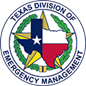 DDC 4B Garland/TDEM Region 1TDEM Update:22-0004 Winter Weather Feb 01Thank you for everyone’s help and coordination during the recent winter weather incident. DDC CONOP:The DDC is piloting a shift from the old “Local Sitrep template” into a multi-tab excel spreadsheet.  DDC will maintain a google sheet from all of the local submissions throughout the incident.  The link for 22-0004 for all to view is below:https://docs.google.com/spreadsheets/d/1bVwKDQejrnYRB3u7M23lyXLWxrdDVnd0/edit?usp=sharing&ouid=100534418494818250622&rtpof=true&sd=trueWorking with some of our local partners to develop the tool and make it user friendlyReminder that the DDC doors are always open for any regional partners that want to come and work with us.  There are a lot of new EM specialists and interns in the area.  If anyone wants to help give them exposure to DDC or regional operations please feel free to contact your DC to get added to the potential rotation.Will reach out to Chance to engage the new NCTCOG TEEM groupReminder about the TDEM Region 1 Map Atlas that is stood up for every incident.  Let your DC know if you need the link. https://experience.arcgis.com/experience/30a0e36573ea4ca1989d8ff5683b694a/https://texasegrt.maps.arcgis.com/apps/MapSeries/index.html?appid=d1253b7af91b4f3d8f505b60d9b56592PersonnelOrganizational growth has added two positions to the regional structure.  You all have met A/C Starbuck and we have welcomed aboard two new Regional Section Chiefs. Paul Gunnels overseeing Response and Preparedness Andrea Sanders overseeing Recovery and Mitigation.  We are working to get our new staff around to meet everyone face to face.  If you have a meeting and would like a meet and greet to interface, let your DC know so that we can help coordinate it. Corey, formerly our Region 1 Planner has accepted the TEMAT DRTF Region 1 position.  He is covering down for the planning position while we work to fill the vacancy.  Regional IMT programEach of the 7 regions are building an IMT team. Region 1’s IMT team has 36 slots and currently there are 62 applications in play to fill those roles. Effort for Region 1 is being led by TDEM regional leadership and David Abernathy. Resource Update Vaccination TeamsTMD mobile vaccination teams are still available by calling 844-90-Texas. The current plan is to start demobilization of these teams in February and March.Vendor Testing/Vaccine Contractors Vendor testing contact information is available for any of our stakeholders that want it. We also have sample statements of work and MOU’s available to share If anyone needs an example. Vendor vaccine contact information is available through DSHS. Rapid Test Kits Rapid test kits update.  Due to Suring up in the supply chain, local jurisdictions can now process orders for a 14 day supply at a time. Jurisdictions will have to submit bi-weekly STAR requests to continue deliveries in two week increments. Note that you don’t want to ask for a specific test, instead ask for rapid test kits and all applicable substitutions.  We are filling requests with whatever brand kit we have in inventory. To manage the expectation about turn around time, please allow for 3-4 business days after the STAR is approved at the SOC level for the Dallas armory to reach out and schedule delivery. If you have any questions about STAR status, please first check the STAR board.  If there is an action item on the STAR then the request has been pushed to the RSA queue for processing.  Note that at close of business on Friday the RSA had 87 requests in queue.  The number of requests that can be filled is driven by total inventory on hand and the delivery logistics.If you have any questions please reach out to your TDEM DC.An FYSA for the group, the email address resupply@tdem.texas.gov has been deactivated. Entities that have used in it the past are being directed to their local chamber of Commerce’s or their local OEM offices, depending on entity type to input a STAR. Note that ISD’s can utilize the STAR web portal to request test kits and PPE.  There is a generic Passcode for ISD’s.  Jurisdictions should not have to provide their JIDs to the ISD’s to submit.  If anyone needs the STAR Webform Process for ISD’s let me know and I will resend it.LTC facilities should be requesting testing kits through HHSC using form 02198 Binax Attestation form and submit the form through their designated LTC Program Manager.Per the Long Term Care Regulatory Provider Letter (PL 2022-02 (Revised)) to request staffing the facility must contact the Regional Director for their LTCR Region.  STAR Justifications Please know that the SOC is scrutinizing all requests that get processed. ALL STARs must demonstrate in the justification that:the requestor exhausted all commercial procurement options and cannot source the requested item through any private sector vendors including screenshots of recent vendor emails denying an order or “out-of-stock” items on vendor websites.The requestor has exhausted all community assistance options including coordination with local partners and facilities for reallocation of the resource within the region.Requestor is not financially solvent for the request and that reimbursement through FEMA PA is not viable. If you need any assistance with drafting STAR justifications the DDC has built a STAR justification book. District Contact Information:NCTCOG/District Contact Google SheetIf you haven’t looked at this sheet or know that it exists please click on the link and scroll through the tabs.  Make sure your jurisdiction information is current.Update it with the submission of TDEM-147’shttps://docs.google.com/spreadsheets/d/1CgcIiag6n6ZeQ71onB8JUkki0_M1xJoFwn_PU68tA_0/edit?usp=sharingContacts grouped in to CitiesCountiesRegional/State/Federal PartnersEOC InformationHospitalsVOADSFuneral Homes and CrematoriesEOC’s Please take a look at the EOC tabCurrently we are tracking on 73 EOC’s in all of TDEM region 1, only 28 in DDC4B.TDEM-147’sTDEM-147’s were due on 2/1/2022.  If you need help submitting on the new TDEM-147 webform please let your DC know.  There is a step by step presentation available for anyone who needs it.District CoordinatorSarah HaakEvent NameREM MeetingDate/Time/ Report #2/11/22    0930       1DDC Contact Listhttps://docs.google.com/spreadsheets/d/1CgcIiag6n6ZeQ71onB8JUkki0_M1xJoFwn_PU68tA_0/edit?usp=sharingPrepared BySarah Haak, 214-629-4271, sarah.haak@tdem.texas.gov 